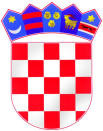 REPUBLIKA HRVATSKAŽUPANIJA OSJEČKO-BARANJSKAOSNOVNA ŠKOLA JOSIPA JURJA STROSSMAYERAKARDINALA ALOJZIJA STEPINCA bbĐURĐENOVACKLASA:003-06/21-02/05URBROJ:2149-08-21-10-10Đurđenovac, 28.12.2021.ZAPISNIK S 10. ELEKTRONSKE SJEDNICEŠKOLSKOG ODBORAodržane 28.12.2021.ZAPISNIK         s  10. elektronske sjednice Školskog odbora održane u utorak, 28.12.2021.Vrijeme: od 10:00 do 24:00 sata.         Na e-mail adrese članova Školskog odbora dostavljen je poziv i kratko obrazloženje za ovu 10. elektronsku sjednicu Školskog odbora, uz dokumente potrebne za donošenje odluka i zaključaka  iz nadležnosti Školskog odbora.Od  sedam (7) članova Školskog odbora, u radu ove sjednice sudjelovalo je svih sedam (7) članova Školskog odbora, koji su prihvatili dnevni red, savjete i sugestije da se održi elektronska sjednica sa sljedećim:DNEVNIM  REDOMRazmatranje Zapisnika s 9. sjednice Školskog odbora i usvajanje istog,Donošenje II. Rebalansa Financijskog plana za 2021.Donošenje Financijskog plana za razdoblje 2022.-2024.Usvajanje Obrazloženja Financijskog plana proračunskog korisnika 2022.-2024.Donošenje Plana nabave za 2022.Svih sedam (7) članova Školskog odbora, kako slijedi: Toni Markotić, predsjednik Školskog odbora,Dragica Purgar, zamjenica predsjednika Školskog odbora,  Ana Peršić, članica Školskog odbora,Goran Knežević, član Školskog odbora,Krešimir Abičić, član Školskog odbora,Oliver Abičić, član Školskog odbora,Tomislav Abičić, član Školskog odbora,sudjelovalo je u radu ove elektronske sjednice, te su jednoglasno prihvatili predloženi dnevni red i poslali su svoj e-mail odgovor. Tijek rada:Ad 1. Nitko od članova Školskog odbora, koji su sudjelovali u ovoj elektronskoj sjednici, nije imao nikakvih primjedbi na Zapisnik s 9. sjednice Školskog odbora, te je, slijedom toga, Predsjednik utvrdio da se isti jednoglasno usvaja sa sedam (7) glasova ZA.Zaključak: Usvojen Zapisnik s 9.sjednice Školskog odbora.Ad 2. Nitko od članova Školskog odbora koji su sudjelovali u ovoj elektronskoj sjednici, nije imao nikakvih primjedbi niti pitanja u pogledu ove točke dnevnog reda, te su poslali svoje pozitivno očitovanje.Slijedom navedenog, Predsjednik je utvrdio da se jednoglasno, sa sedam (7) glasova ZA, donosi:Odluka o donošenju II. Rebalansa Financijskog plana za 2021.Ad 3.Nitko od članova Školskog odbora koji su sudjelovali u ovoj elektronskoj sjednici, nije imao nikakvih primjedbi niti pitanja u pogledu ove točke dnevnog reda, te su poslali svoje pozitivno očitovanje.Slijedom navedenog, Predsjednik je utvrdio da se jednoglasno, sa sedam (7) glasova ZA, donosi:Odluka o donošenju Financijskog plana za razdoblje 2022.-2024.Ad 4.Nitko od članova Školskog odbora koji su sudjelovali u ovoj elektronskoj sjednici, nije imao nikakvih primjedbi niti pitanja u pogledu ove točke dnevnog reda, te su poslali svoje pozitivno očitovanje.Slijedom navedenog, Predsjednik je utvrdio da se jednoglasno, sa sedam (7) glasova ZA, donosi:Odluka o usvajanju Obrazloženja Financijskog plana proračunskog korisnika 2022.-2024.Ad 5.Nitko od članova Školskog odbora koji su sudjelovali u ovoj elektronskoj sjednici, nije imao nikakvih primjedbi niti pitanja u pogledu ove točke dnevnog reda, te su poslali svoje pozitivno očitovanje.Slijedom navedenog, Predsjednik je utvrdio da se jednoglasno, sa sedam (7) glasova ZA, donosi:Odluka o  donošenju Plana nabave za 2022.Elektronska sjednica završena je u 24:00 sata.U privitku su e-mail odgovori članova Školskog odbora.Zapisničar:		                                                                           Sanja Ružićtajnik Škole                                                                                                       Predsjednik Školskog odbora:				Toni Markotić, prof.